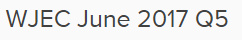 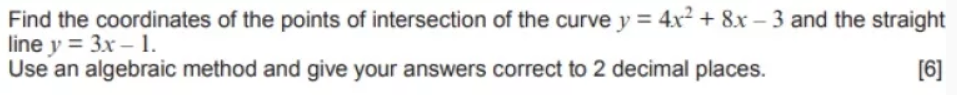 ___________________________________________________________________________________________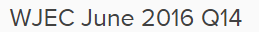 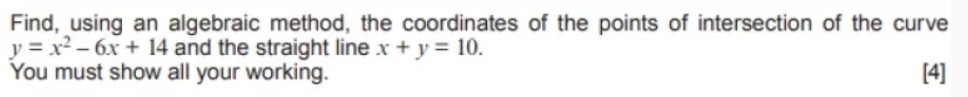 ___________________________________________________________________________________________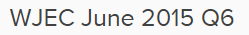 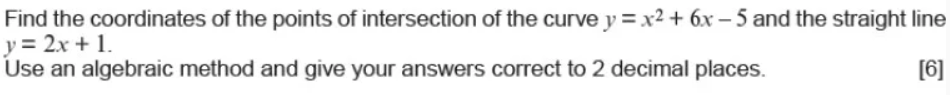 ___________________________________________________________________________________________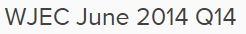 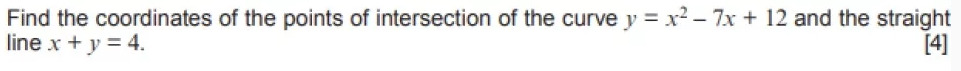 ___________________________________________________________________________________________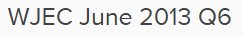 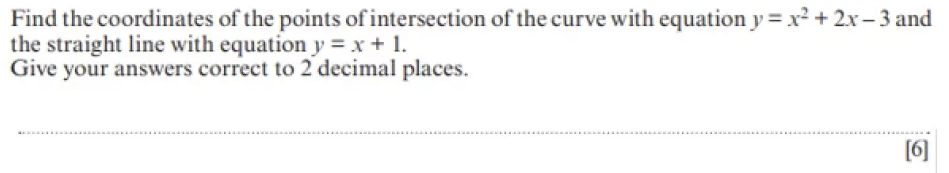 ___________________________________________________________________________________________